Инструкция для  входа в Систему  «Интернет-Банкинга» Перейти на стартовую страницу системы «Интернет-Банкинг». Это можно сделать двумя способами: Путем ввода в адресной строке следующий  адрес: https://ib.bcc.kz       С внешнего сайта Банка https://bcc.kz → Cистемы «Интернет–Банкинг».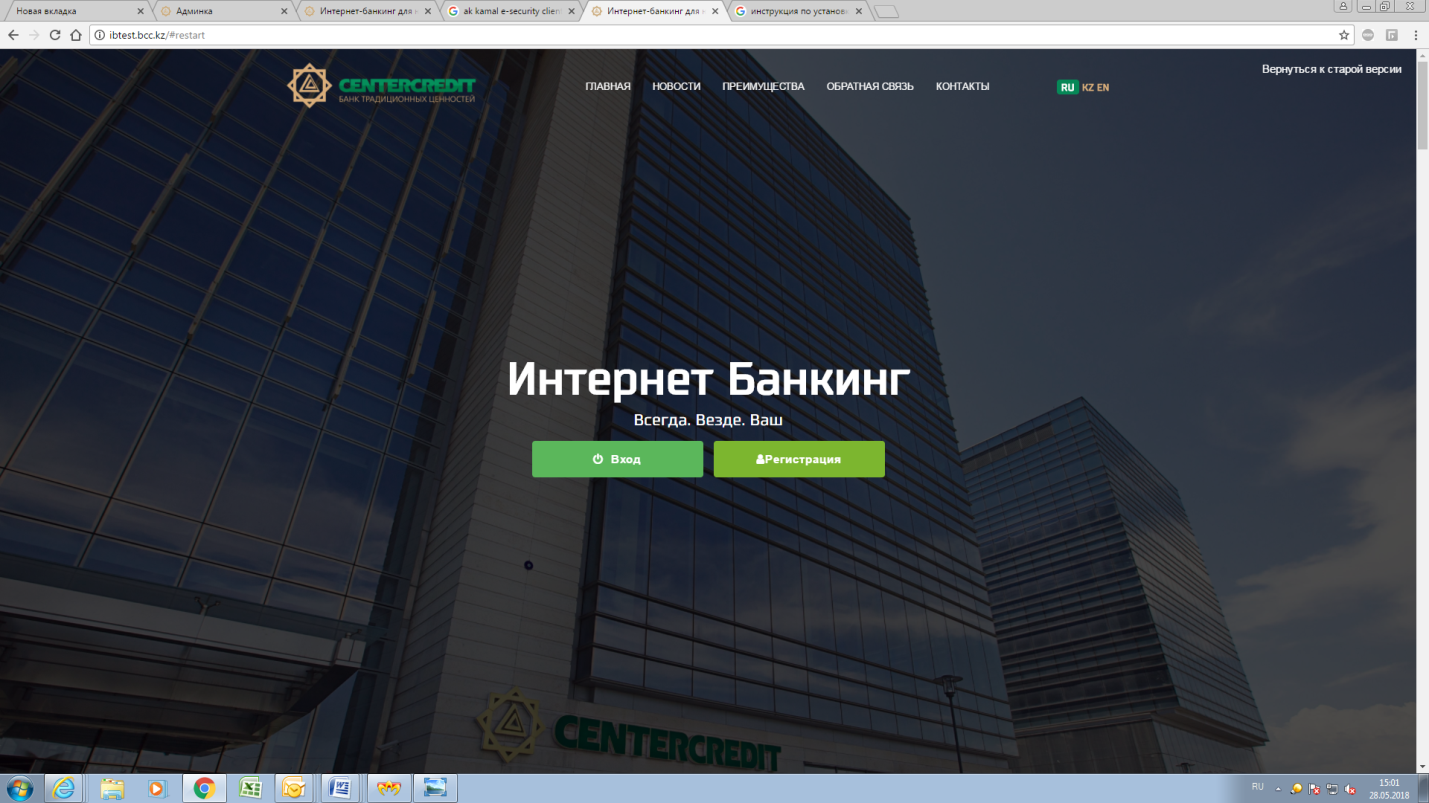 Для входа  систему «Интернет-Банкинга», нужно открыть один из браузеров  Google Chrome, Internet Explorer, Mozilla Firefox, Safari, Opera и. т. д.,  убедится  что у Вас установлен  новая версиях браузера и установить последнюю версию Java. В новых версиях баузеров, таких как:Google Chrome(версия 45.0 и выше)Mozilla Firefox(версия 51 и выше)Opera(версия 34 и выше)Yandex Browser(версия 16 и выше) прекращена поддержка технологии Java-апплетов, что напрямую повлияет на  возможность использования  любых Java- приложений, в том  числе Ak Kamal e-Security Client.Если вы хотите  продолжить пользоваться   e-Security Client с такими браузерами, то вам необходимо:Установить последнюю версию Java (Скачать)Установить ПО под Windows (Скачать)Установить расширение для Chrome и Yandex (Установить)Вернуться на сайт https://ib.bcc.kz  и продолжить работуИнструкция по чистке кэш браузера1. Откройте браузер и выберите в его меню пункт «Tools» (Сервис). 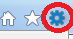 2. В появившемся меню необходимо выбрать пункт «Свойства браузера» (Рис 1); 3. На вкладке «Общие» , нажать Ф/К «Параметры» (Рис 2);  4. На вкладке «Временные файлы Интернета» отметить «автоматически», «Просмотреть файлы» - «Ок» (Рис 3);5. В отобразившемся окне, выделить (Ctrl + A) временные файлы интернета и удалить, нажав (DELETE);6. На экране появится  окно «Предупреждение», необходимо нажать «Да» (Рис 4);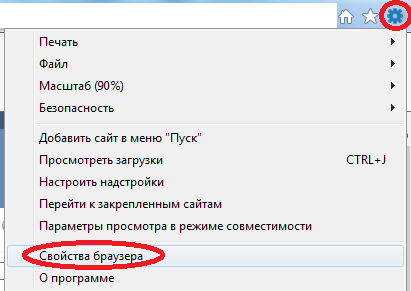                                                     (Рис. 1)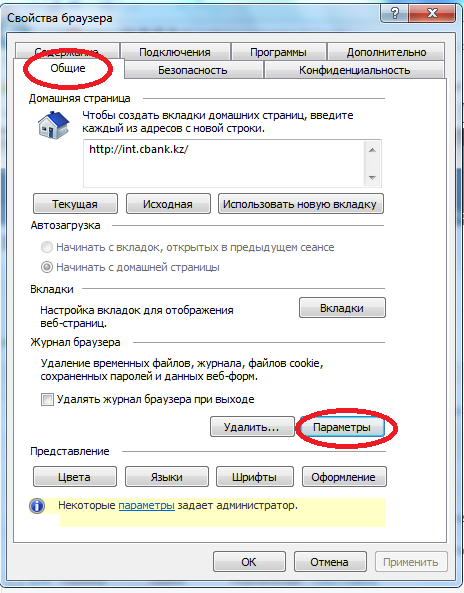                                                       (Рис. 2)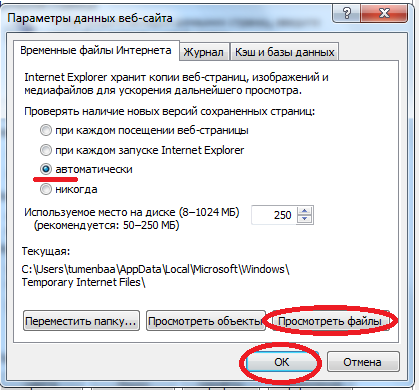                                              (Рис. 3)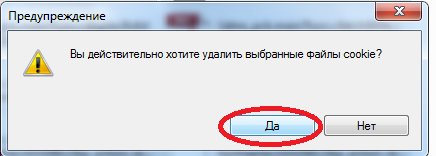                                             (Рис 4)